Publicado en Valencia el 05/05/2020 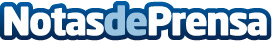 Cómo ha impactado el Covid-19 a la industria musical y qué hacer al respectoDaniel Perez, músico de profesión hace más de 15 años, aporta luz a la difícil situación de la industria musical en estos momentos, explicando las soluciones para prosperar a pesar de las cancelaciones y aplazamientos masivas de eventos musicales, y como sacarle partido al aumento de la demanda online de la músicaDatos de contacto:Daniel Perez+34647669118Nota de prensa publicada en: https://www.notasdeprensa.es/como-ha-impactado-el-covid-19-a-la-industria Categorias: Nacional Imágen y sonido Música E-Commerce http://www.notasdeprensa.es